เชือกฟางอย่างดีจาก รุ่งทิพย์พลาสแพคเชือกฟางอย่างดีจาก รุ่งทิพย์พลาสแพค เชือกฟางจากรุ่งทิพย์ถือว่าเป็นอีกหนึ่งผลิตภัณฑ์ที่มีคุณภาพดี มีความเหนียวทนทาน ไม่ขาดง่ายและไม่ซีดจาง เชือกฟางของเราเป็นเชือกฟางเกรดที่ดีที่สุด มีราคาที่ย่อมเยา เราเป็นผู้เชี่ยวชาญในการผลิตเชือกฟางพลาสติก ทั้งนี้รุ่งทิพย์พลาสแพคจัดจำหน่ายเชือกฟางที่มีคุณภาพแล้ว เรายังมีจำหน่ายประเภท ถุงพลาสติก ถุงขยะ พู่เชียร์กีฬา ด้วย วันนี้แอดมินจะพาไปทำความรู้จักเกี่ยวกับเชือกฟางจากรุ่งทิพย์กันค่ะเนื้อหาที่เกี่ยวข้องเชือกฟางพลาสติก ราคาถูกคุณสมบัติของเชือกฟางจาก RTPเชือกฟางคละสี ราคาดีจากรุ่งทิพย์เชือกฟางจากรุ่งทิพย์ผลิตจากพลาสติกโพลีโพรพิลีน Polypropylene ซึ่งเป็นพลาสติกที่มีความแข็งแรงและสามารถคงรูปร่างได้ดีในขณะที่มีแรงดึง ไม่ยืดหรือเสียรูปร่าง พลาสติกโพลีโพรพิลีนที่เราเลือกใช้นั้นเป็นวัสดุเกรดรีไซเคิลที่มีคุณภาพ ผ่านกระบวนการผลิตแบบรีดที่ได้มาตรฐานลักษณะการใช้งานสำหรับผูกหรือมัดสิ่งของใช้งานด้านการเกษตรแปรรูปเป็นพู่เชียร์กีฬาใช้ตกแต่งข้อควรระวังควรเลือกให้เหมาะสมกับการใช้งานไม่ควรเก็บ ในบริเวณใกล้เปลวไฟไม่เหมาะสำหรับนำไปมัดอาหารทาง รุ่งทิพย์พลาสแพค จัดจำหน่ายเชือกฟาง ที่มีคุณภาพ  เหนียว คงทน สีสันสดใส และไม่ซีดง่าย เชือกฟางเรามีให้ท่านได้เลือกหลากหลายขนาด มีหน้ากว้างตั้งแต่ 1.5 นิ้ว ถึง 10 นิ้วทั้งนี้รุ่งทิพย์ เรามีเชือกฟางหลากหลายสีให้คุณเลือกได้ดั่งใจและสำหรับท่านใดที่กำลังมองหาเชือกฟางคุณภาพ  ราคาโรงงาน สามารถเข้ามาดูสินค้ากับเราได้ที่เว็บไซต์ https://rtpthailand.com/ มีสินค้าเชือกฟางให้เลือกมากมาย โดยเรามีทั้ง เชือกฟางเส้นเล็ก เชือกฟางเส้นกลาง เชือกฟางเส้นใหญ่ เป็นต้น หากใครสนใจเชือกฟางคุณภาพดีราคาจับต้องได้ เรามีบริการจัดส่งสินค้าในเวลารวดเร็ว นอกจากนี้เรายังมีผลิตภัณฑ์พลาสติกอื่น ๆ เช่น ถุงบรรจุอาหาร ถุงร้อน ถุงเย็น ถุงหูหิ้ว ถุงขยะดำและยังรับพิมพ์ถุงต่าง ๆ ด้วยสีคุณภาพดีอีกด้วย สนใจติดต่อสอบถามได้เลยนะคะ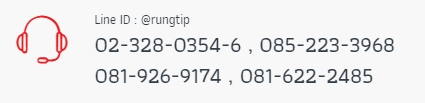 